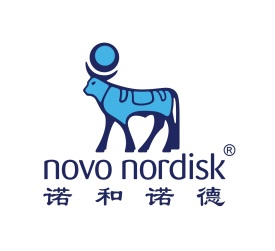 NN-CAS Get-Together Day 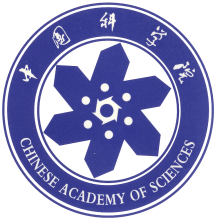 ProgramInstitute of Biophysics, Chinese Academy of ScienceAugust 25, 2016Information on the Novo Nordisk andthe Chinese Academy of SciencesNovo NordiskNovo Nordisk is a global healthcare company with 90 years of innovation andleadership in diabetes care. The company also has leading positions withinhaemophilia care, growth hormone therapy and hormone replacement therapy.Headquartered in Denmark, Novo Nordisk employs approximately 42,300employees, of which 20% of the employees are within Research & Development, in75 countries, and markets its products in more than 180 countries.In 1997, Novo Nordisk established the first biotechnology R&D center amongmultinational pharmaceutical companies in Beijing, China. Novo Nordisk ResearchCenter China is currently also one of the biggest R&D centers set up by multinationalpharmaceutical companies in China.For more information please refer to our web page: http://www.novonordisk.com.cnChinese Academy of SciencesBeing China’s top academic institution in science and technology and the nationalintegrated R&D center in natural sciences and high technology, the ChineseAcademy of Sciences has made important contributions to China’s scientificadvancement and social development since its establishment in 1949. It has about100 research institutes, two universities, and about 60,000 professional staff and45,000 graduate students.The Chinese Academy of Sciences engages above all in the basic research, strategichigh technology research and research relevant to the sustainable development ofeconomy and society, focuses on the solutions to science and technology issues offundamental, strategic and forward looking importance in China’s modernizationprocess, and provides scientific basis and sources of technological means forpromoting the overall sustainable development of China’s economy and society.For more information please refer to our web page: http://english.cas.cn or contactus at bulletin@mail.casipm.ac.cnNN-CAS Get-Together DayOrganizer: Novo Nordisk-Chinese Academy of Sciences Research Fund Organizing Committee: Novo Nordisk: Prof. Børge Diderichsen, Dr. Baoping WANG, Dr. Fang ZHANG, Dr. Zhiru YANG, Dr. Xujia ZHANG, Mr. Ning WU, Ms. Hao WANG CAS: Prof. Tao Xu, Prof. Ming-wei WANG, Ms. Dongyao WANG, Ms. Ying LISecretariat: Ms. Dongyao WANG, Ms. Ying LI, Ms. Hao WANGTime: August 25, 2016, 9:00-17:00Venue:  Institute of Biophysics, CAS: No.15, Datun Rd, Chaoyang District, Beijing. Meeting Room: Room 9501 in Protein Building中科院生物物理研究所：北京市朝阳区大屯路15号；会场：蛋白质楼9501会议室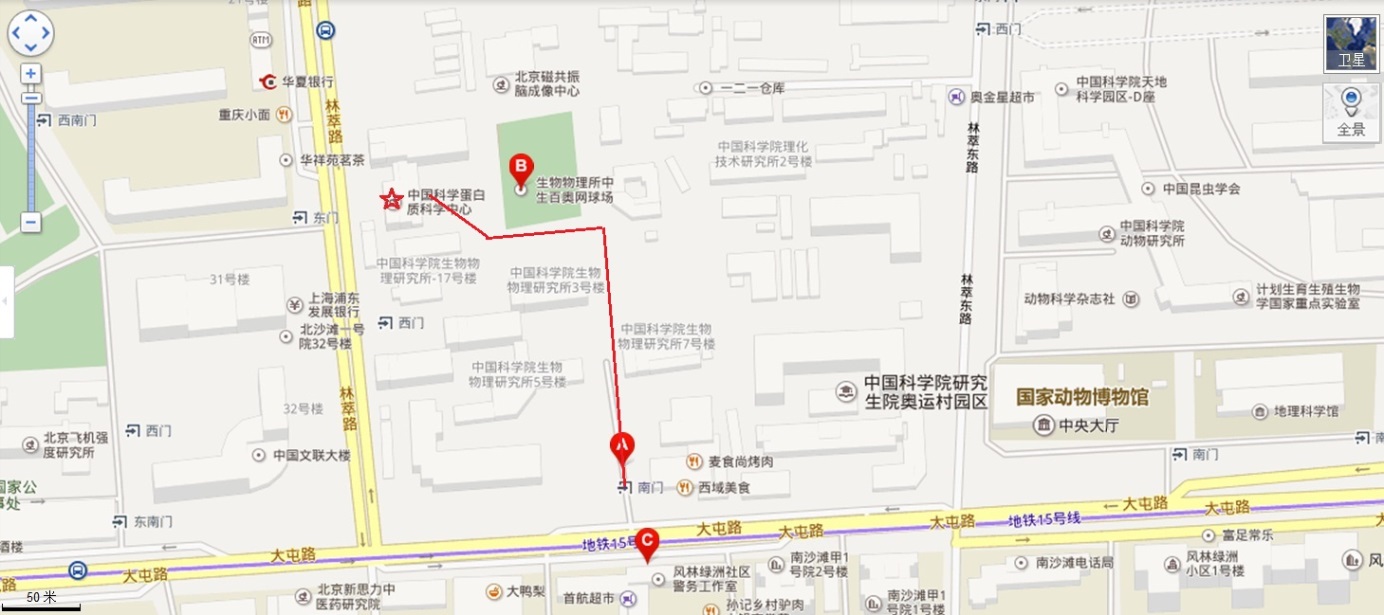  Dinner: Restaurant: Meizhou Dongpo (Olympic area) 眉州东坡酒楼（国奥村店）Transport to restaurant: one 33-seat shuttle bus and ride-sharing/taxi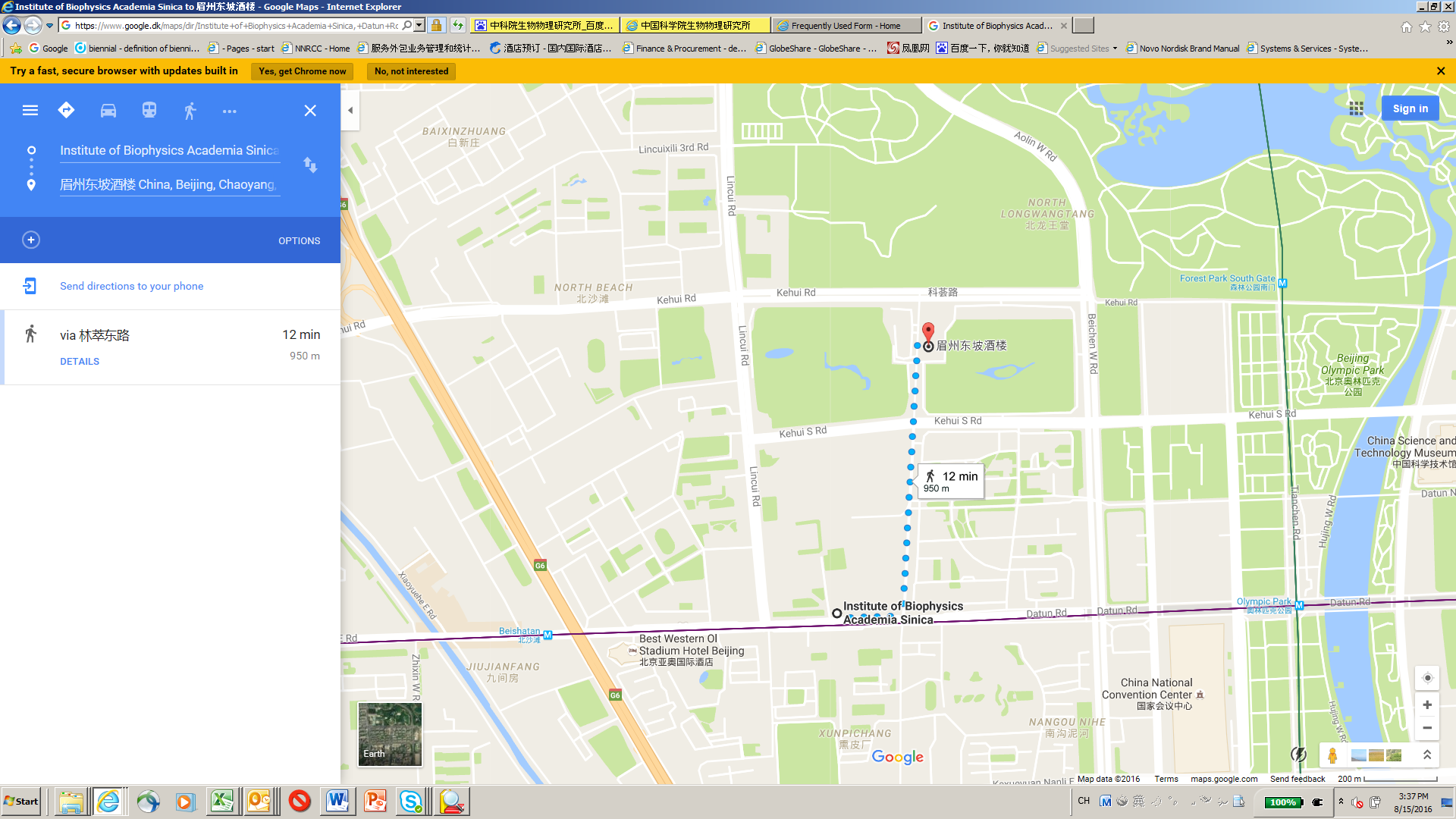 The purposes of the NN-CAS Get-Together Day        To identify new joint projects that may generate value to CAS and Novo Nordisk within NN’s core areas.       To inform CAS scientists about Novo Nordisk R&D and Novo Nordisk Research Centre China (NNRCC); and to inform NN scientist about CAS recent development in life science/drug R&D and representative institutions, to increase the general interest in cooperation by both sides.       To update new requirements on bioethics and human samples according to Chinese regulations and/or Novo Nordisk’s policy.        To present examples of excellent joint projects from NN-CAS Research Fund.        To create networks and facilitate joint applications for 2016 and 2017 Calls.Venue Institute of Biophysics, Chinese Academy of Science / 中科院生物物理研究所
Participants   Relevant CAS scientists and Novo Nordisk Scientists   Program on 26 Aug 2016 in NNRCCNNRCC Address: 北京市昌平区生命园路20号2号楼Transport to NNRCC:为了方便大家来研发中心参观，我们安排了一辆巴士，如您选择乘坐巴士，请您务必26日早上8点前在中科院生物物理研究所南门（大屯路上，见下图）集合上车。8点整发车去诺和诺德中国研发中心。车牌号: 京E00729，牛师傅电话：13716662183 王昊：13466710658参观完毕后，需去机场的，我们安排送到机场。需回市内的，我们送到地铁站。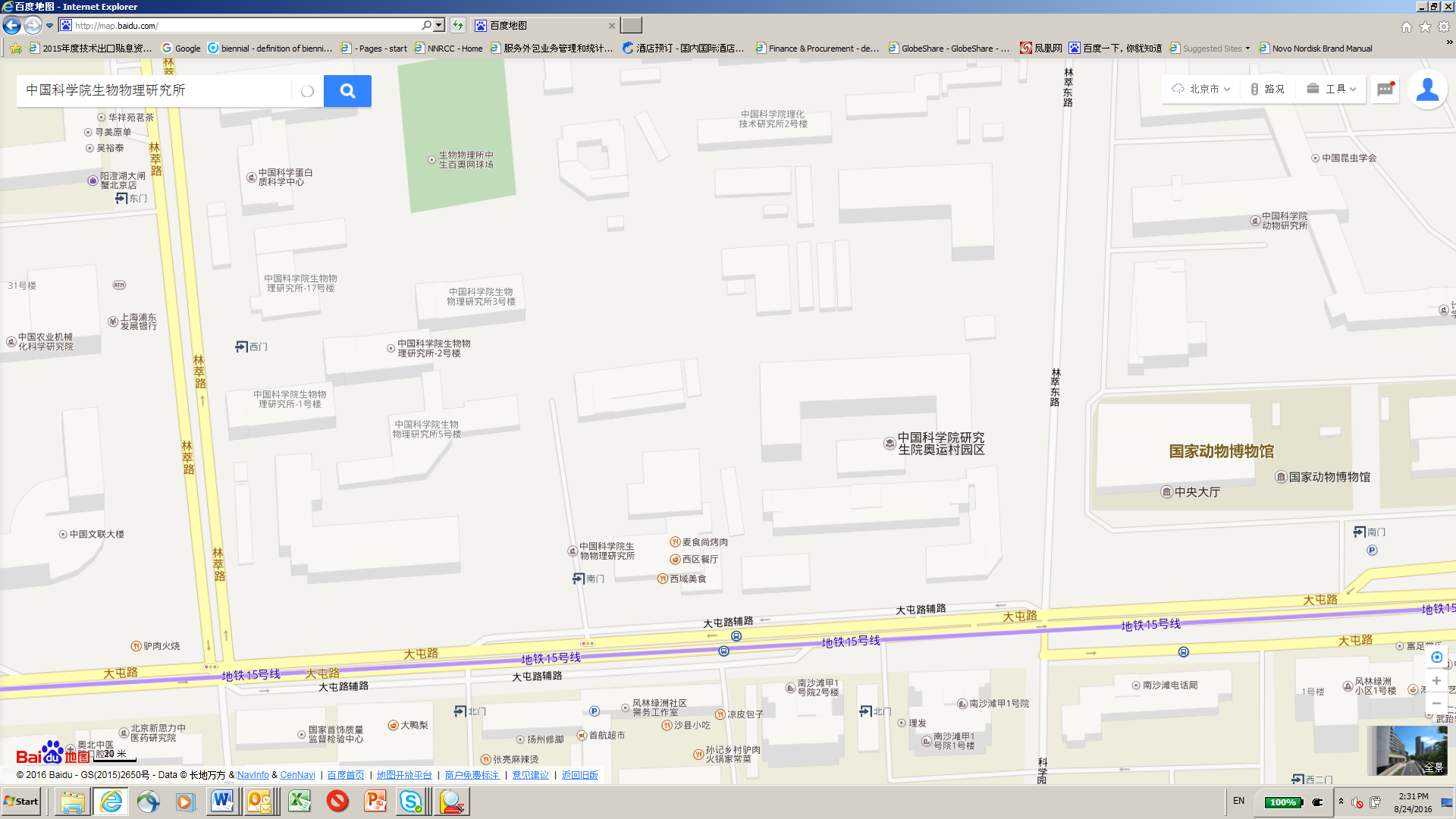 如果您选择自行前往，请参考来研发中心的路线图。 如果您有任何问题请与王昊（13466710658）联系。ProgramProgram08:30-09:00  Registration09:00-09:05  Welcome  Dr. Tao XU, Director General of Institute of Biophysics, CAS09:05-12:15Plenary SessionCo-Chairs:Dr. Ming-Wei WANG, Director of the National Center for Drug ScreeningDr. Tao XU, Director General of Institute of Biophysics, CAS09:05-09:20Opening remark & Introduction of CAS recent development in life science/drug R&D Dr. Yongqing ZHANG, Deputy Director-General of the Bureau of Frontier Sciences and Education, 09:20-09:35Introduction  of NN-CAS Research Fund/Update of new requirements Dr. Baoping WANG and Dr. Fang ZHANG, NNRCC09:35-10:35Introduction of NNR&D and NNRCC Research areas Dr. Fang ZHANG, NNRCC, Discovery Biology China Dr. Xujia ZHANG, NNRCC, E.coli Research ChinaDr. Zhiru YANG, NNRCC, Discovery Technology China 10:35-10:55Group Photo & Coffee break10:55-11:25Presentation of selected CAS institutes Dr. Yungui YANG, Beijing Institute of GenomicsA Brief Introduction of Beijing Institute of Genomics, CASDr. QU Hongzhu, Beijing Institute of GenomicsIdentify Novel SLE Targets Using GWAS and ENCODE Non-coding Variants11:25-12:15Presentations of success stories from NN-CAS Research Fund Dr. Dawei ZHANG, Institute of Industrial Biotechnology, TianjinHigh-level secreted producing of recombinant FGF21  protein in bacteriaDr. Yong GAN, Shanghai Institute of Materia MedicaFunctional Particle Design for Oral Insulin Delivery12:15-12:55Lunch12:55-13:35Tour of IBP (in two groups: one focusing on protein science; another for Animal facility and related).13:35-16:05Workshop: Metabolic disease study and discovery technologyCo-Chairs:Dr. Ming-Wei WANG, Director of the National Center for Drug ScreeningDr. Fang ZHANG, VP in NNRCCDr. Zhiru YANG, VP in NNRCC13:35-14:05Dr. Ping HU, Shanghai Institute of Biochemistry and Cell BiologyMaking strong muscles14:05-14:35Dr. Qiurong DING, Institute of NutritionGenome editing for disease modelling and disease treatment14:35-15:05Dr. Guanghui LIU, Institute of BiophysicsUsing stem cell and gene editing techniques to study and treat aging associated disorders 15:05-15:35Dr. Rui GONG, Wuhan Institute of VirologyDevelopment of better and novel biotherapeutics based on antibody Fc engineering15:35-16:05Dr. Qiannan HU, Tianjin Institute of Industrial BiotechnologyBiochemical structure transformation-guided enzyme discovery 16:05-16:15Break16:15-16:45Free discussion (including Poster presentations, if any)16:45-17:00Conclusions (NN-CAS RF Board)17:30-20:30Dinner: Meizhou Dongpo Restaurant(near Olympic)(leave IBP for restaurant at 17:15)09:00-09:15Welcome & Introduction09:15-10:30Tour of NNRCCOpen Labs, Mini-Pilot & Dog facility 10:30-11:30Group discussionDiscovery Technology – Autumn conf. roomDiscovery Biology – Spring conf. roomEcoli. Research -  Summer conf. room11:30 – 12:30Lunch & networking12:30Leave NNRCC for Airport or to subway station (生命科学园地铁站)